GRADE 1ART/CRAFT /MUSIC  TERM 1 2023Colour the musical instrument 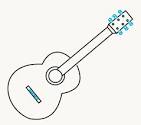 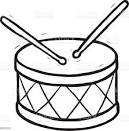 Name these lines (straight, zigzag, wavy)a.	b.______________	________________________c.________________________Match the surface and the feeling Coconut 			smooth Banana 			rough Complete the numeral patterns01  01 01_____________________________5   6   5  6_________________________Which patterns are this (line numeral) 	___________	________Singing games are song sung by ___________(children, birds) _____________is the tune of music (melody, mercy)I sing _________to sooth the baby (lullaby) I love my county I sing _____________________ (patriotic, round song)Fill in

Ee mungu nguvu ______________,
Ilete ___________ kwetu,
Haki iwe _____________ na mlinzi,
Natukae na undugu,
Αmani na _________________,
Raha _________________ na ustawi. When do we sing the National anthem
a. _______________________________________.
b. _______________________________________.
